   Государственная организация образования                                              Государственная организация образования«Кузбасский региональный центр психолого-педагогической, медицинской и социальной помощи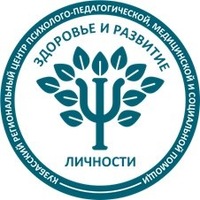 «Здоровье и развитие личности»отделение Анжеро-Судженского городского округаВыбирая наш Центр, вы получаете качественные дополнительные образовательные услуги, которые оказывают специалисты-профессионалы.                                         Уважаемые родители! У вас есть возможность получить бесплатную консультацию в рамках реализации  проекта «Современная школа» в рамках национального проекта «Образование»  у педагогов-психологов, учителя-дефектологапо вопросам: возрастных, психофизиологических особенностях детей;профилактики отклонений в психическом и социальном развитии детей; воспитания, обучения и развития детей, в том числе раннего возраста; формирования и развития речи у детей; развитие детей с особыми образовательными потребностями; воспитания, обучения и развития детей с ограниченными возможностями здоровья и инвалидностью; создания специальных условий для обучения детей с ограниченными возможностями здоровья; социальной адаптации детей с ограниченными возможностями здоровья; образования и воспитания детей с различными формами девиантного поведения; социализации детей с девиантным поведением;получения образования в различных формах; адаптации детей в образовательной организации; социальной защиты детей из различных категорий семей; решения конфликтов в образовательной среде.:Наш адрес: Кемеровская область, город Анжеро-Судженск, переулок Электрический, 1-А телефон (приёмная) 8-(38453)-6-65-03as_cpprik @mail.ruВы можете обратиться за консультацией к специалистам отделения                                          по  телефону:8-800-250-72-12 + (добавочный номер специалиста)    -Гекк Елена Анатольевна (заведующая отделением, педагог-психолог) - 3007 (добавочный номер);    -Вахитова Ирина Валерьевна (педагог-психолог) - 3047 (добавочный номер);-Орлова Наталья Анатольевна (педагог-психолог) - 3076 (добавочный номер);-Ортман Мария Владимировна (педагог-психолог) - 3077(добавочный номер);-Туймакаева Нина Михайловна (председатель ТПМПК, учитель-дефектолог) -3114                                                                                                                                                (добавочный номер).Специалисты отделения готовы оказать консультативную помощь по телефону, а также очно в Центре.